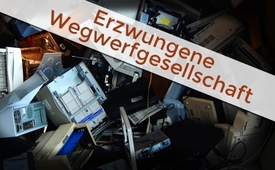 Erzwungene Wegwerfgesellschaft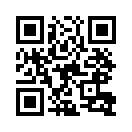 Wussten Sie, dass Produkte mit stark verkürzter Lebensdauer hergestellt werden, damit sie der Kunde durch Neukauf ersetzen muss? Menschen haben es satt, dass mit diesen Sollbruchstellen, ohne Rücksicht auf Verluste, eine inszenierte Geldumverteilung von Fleißigen zu Reichen stattfindet.Die vielen Naturvereine mit ihren unzähligen ehrenamtlichen Mitarbeitern verdeutlichen, wie sehr der Mensch aus freiem Antrieb die Umwelt mit ihrer Fauna und Flora liebt. Bei Umwelt- und Unwetterkatastrophen sind Naturliebhaber unermüdlich im Einsatz. – Doch wie ganz anders sehen Aktivitäten der Industrie aus, die von der Hochfinanz gesteuert wird? Nehmen wir nur mal das Prinzip der „geplanten Obsoleszenz“, das meint das vorausgeplante Kaputtgehen, z.B. von Haushaltsgeräten. Produkte werden mit bewusst stark verkürzter Lebensdauer hergestellt, damit der Kunde diese durch Neukauf ersetzen muss. Eine Studie aus dem Jahr 2013 ergab, dass durch diese geplante „Sollbruchstelle“ deutschen Haushalten jährliche Mehrausgaben von rund 100 Milliarden Euro entstehen. Obendrein wachsen gigantische Berge an Elektroschrott. Und das alles zur Erhöhung des Absatzvolumens und der Gewinnmaximierung mit dem Ziel, dass die Geldumverteilungspumpe von Fleißigen, sprich Normalbürgern, zu Reichen, sprich Großbanken, noch schneller läuft. Ohne Rücksicht auf Verluste.
Allein dieses Beispiel zeigt, dass der Mensch nicht generell ein Umweltsünder ist, sondern wie ihm das Wegwerfverhalten aufgezwungen wird.von fp./nm.Quellen:https://www.murks-nein-danke.de/blog/information/geplante-obsoleszenz/
https://www.wiwo.de/erfolg/trends/geplante-obsoleszenz-wie-wird-obsoleszenz-obsolet/10972230-3.htmlDas könnte Sie auch interessieren:#Obsoleszenz - www.kla.tv/ObsoleszenzKla.TV – Die anderen Nachrichten ... frei – unabhängig – unzensiert ...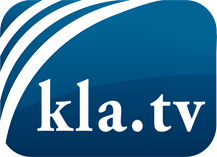 was die Medien nicht verschweigen sollten ...wenig Gehörtes vom Volk, für das Volk ...tägliche News ab 19:45 Uhr auf www.kla.tvDranbleiben lohnt sich!Kostenloses Abonnement mit wöchentlichen News per E-Mail erhalten Sie unter: www.kla.tv/aboSicherheitshinweis:Gegenstimmen werden leider immer weiter zensiert und unterdrückt. Solange wir nicht gemäß den Interessen und Ideologien der Systempresse berichten, müssen wir jederzeit damit rechnen, dass Vorwände gesucht werden, um Kla.TV zu sperren oder zu schaden.Vernetzen Sie sich darum heute noch internetunabhängig!
Klicken Sie hier: www.kla.tv/vernetzungLizenz:    Creative Commons-Lizenz mit Namensnennung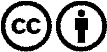 Verbreitung und Wiederaufbereitung ist mit Namensnennung erwünscht! Das Material darf jedoch nicht aus dem Kontext gerissen präsentiert werden. Mit öffentlichen Geldern (GEZ, Serafe, GIS, ...) finanzierte Institutionen ist die Verwendung ohne Rückfrage untersagt. Verstöße können strafrechtlich verfolgt werden.